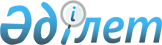 Об установлении публичного сервитута акционерному обществу "Казахтелеком"
					
			Утративший силу
			
			
		
					Решение акима села Карасу Карасуского района Костанайской области от 14 мая 2019 года № 1. Зарегистрировано Департаментом юстиции Костанайской области 16 мая 2019 года № 8442. Утратило силу решением акима Карасуского сельского округа Карасуского района Костанайской области от 10 сентября 2021 года № 6
      Сноска. Утратило силу решением акима Карасуского сельского округа Карасуского района Костанайской области от 10.09.2021 № 6 (вводится в действие по истечении десяти календарных дней после дня его первого официального опубликования).
      В соответствии со статьей 19, пунктом 4 статьи 69 Земельного кодекса Республики Казахстан от 20 июня 2003 года, статьей 35 Закона Республики Казахстан от 23 января 2001 года "О местном государственном управлении и самоуправлении в Республике Казахстан" аким Карасуского сельского округа Карасуского района РЕШИЛ:
      Сноска. Преамбула с изменением, внесенным решением акима Карасуского сельского округа Карасуского района Костанайской области от 10.09.2020 № 10 (вводится в действие по истечении десяти календарных дней после дня его первого официального опубликования).


      1. Установить акционерному обществу "Казахтелеком" публичный сервитут на земельный участок в целях прокладки и эксплуатации волоконно-оптической линии связи, расположенный на территории села Карасу Карасуского сельского округа Карасуского района общей площадью 1,0774 гектаров.
      Сноска. Пункт 1 с изменением, внесенным решением акима Карасуского сельского округа Карасуского района Костанайской области от 10.09.2020 № 10 (вводится в действие по истечении десяти календарных дней после дня его первого официального опубликования).


      2. Государственному учреждению "Аппарат акима Карасуского сельского округа" в установленном законодательством Республики Казахстан порядке обеспечить:
      1) государственную регистрацию настоящего решения в территориальном органе юстиции;
      2) исключен решением акима Карасуского сельского округа Карасуского района Костанайской области от 10.09.2020 № 10 (вводится в действие по истечении десяти календарных дней после дня его первого официального опубликования);


      3) размещение настоящего решения на интернет-ресурсе акимата Карасуского района после его официального опубликования.
      Сноска. Пункт 2 с изменениями, внесенными решением акима Карасуского сельского округа Карасуского района Костанайской области от 10.09.2020 № 10 (вводится в действие по истечении десяти календарных дней после дня его первого официального опубликования).


      3. Контроль за исполнением настоящего решения оставляю за собой.
      4. Настоящее решение вводится в действие по истечении десяти календарных дней после дня его первого официального опубликования.
					© 2012. РГП на ПХВ «Институт законодательства и правовой информации Республики Казахстан» Министерства юстиции Республики Казахстан
				
      Аким села Карасу

С. Магзумов
